Diptford C of E Primary School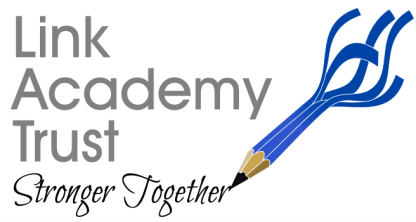 DiptfordTotnesDevon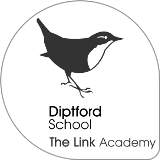 TQ9 7NYTel: 01548 821352Email: admindiptford@thelink.devon.sch.ukMonday 24th September 2018Year 5 & 6 Quad Kids Athletics, KEVICC – Friday 05 October 2018 - from 1.00 pm – 3.30 pmDear Parents,Diptford School have been invited by Dartmoor School Sport Partnership to join other pupils at KEVICC to take part in a Quad Kids competition.  This event will see young people compete in four different athletic events.  The winners will feed through to the Level 3 Devon Summer School Games.Transport will be provided to and from the venue and costs will be covered by the school for this trip.  However, this event does not finish until 3.30 pm and therefore the coach will not return to school until approx. 4.00 pm.  Please complete the consent slip confirm if you do or do not wish your child to attend this event, please state if you will be collecting from the venue or school.  All children who have not been given permission to attend will remain at school and will finish at the normal time of 3.15 pmYour child will require their PE Kit, snack and water to drink in a plastic refillable bottle. Any queries or concerns please contact the office.Kind Regards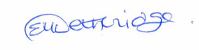 Mrs E Lethbridge
Head TeacherPLEASE RETURN BY MONDAY 01 OCTOBER 2018……………………..…………………………………………………………………………………………………………………………………………..Years 5 & 6 –  Quad Kids Athletics, KEVICC, FRI 05 OCT - 1.00 pm – 3.30 pm Childs Name:…………………………………………………………………… can/ cannot attend the Quad Athletics.Coach Transport return from KEVICC SPORTS HALL required    YES / NO.I will collect my children from the KEVICC SPORTS HALL    YES / NO.Contact Telephone number …………………………………………………..Signed………………………………………………..Link Academy Trust – Registered Office Address,  Landscove School, Landscove, Ashburton,  Newton Abbot,  Devon. TQ13 7LY     Tel:- 01803 762113      Email:-       academyadmin@thelink.devon.sch.uk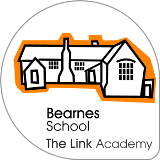 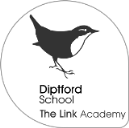 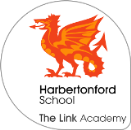 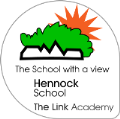 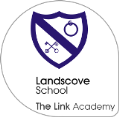 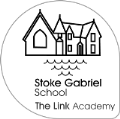 